Temat: Energia potencjalna i kinetyczna.Energia, to możliwość wykonania pracy, zaś praca wykonana nad ciałem zmienia jego energięEnergia mechaniczna w świecie przyrody występuje pod dwiema postaciami: energii potencjalnej i energii kinetycznej. O energii potencjalnej najczęściej mówimy w kontekście wzajemnego oddziaływania ciał. Zależy ona od odległości między ciałami, czyli od ich położenia w przestrzeni. Energia kinetyczna jest związana z ruchem ciała, który rośnie z kwadratem prędkości. Często energie te przekształcają się jedna w drugą lub mogą być zamienione na pracę.Energia potencjalna Dla określenia energii potencjalnej ciała musimy najpierw zdefiniować położenie punktu odniesienia względem którego energię tę będziemy określać. Energię potencjalną określamy za pomocą pojęcia pracy.Energię potencjalną grawitacji posiada ciało, które znajduje się na pewnej wysokości względem wybranego przez nas poziomu odniesienia np. książka na półce względem podłogi, jabłko na drzewie względem powierzchni ziemi.Energia potencjalna grawitacji jest równa pracy, wykonanej do wyniesienia ciała na pewną wysokość względem poziomu odniesienia. Dzięki energii potencjalnej grawitacji ciało może z kolei wykonać pracę równą tej energii np. rozpędzić się podczas spadania.Wzór na energię potencjalną grawitacji
ΔEp= m⋅g⋅hΔEp– zmiana energii potencjalna grawitacji
m – masa
g – przyspieszenie ziemskie
h – wysokośćEnergia potencjalna grawitacji jest równa pracy, jaką trzeba włożyć, aby wynieść ciało na pewną wysokość względem poziomu odniesienia.Tak „zgromadzoną” energię można z kolei wykorzystać na wykonanie innej pracy np. rozpędzając ciało podczas spadaniaEnergia potencjalna grawitacji jest tym większa im większa jest masa ciała oraz wysokość, na której się znajdujeEnergia potencjalna grawitacji jest względna, zależy od poziomu odniesienia, w jednym układzie może być inna niż w drugim (np. pasażer w samolocie może posiadać inna energię względem poziomu samolotu niż ziemi).Przykłady energii potencjalnej grawitacji:- książka na półce względem podłogi- jabłko na drzewie względem powierzchni ziemi- pasażer samolotu względem powierzchni ziemi- szybujący ptak względem powierzchni ziemi Zadanie Jaką energię ma dziewczynka o masie 50kg wspinająca się na wysokość 6m?Ponieważ dziewczynka pokonuje działanie siły grawitacji obliczamy energię potencjalną dziewczynki.Dane:                                                                                                                                Szukane:                                                               m=50kg                                                                                                                                   Ep=?                                                                     h=6mg = 10𝑁/𝑘𝑔Korzystamy ze wzoru: 𝑬𝒑=𝒎∙𝒈∙𝒉Obliczenia: 𝐸𝑝=50𝑘𝑔∙10𝑁/𝑘𝑔∙6𝑚=500𝑁∙6𝑚=3000𝐽=3𝑘𝐽Odp.: Energia wspinającej się dziewczynki wynosi 3[kJ].Energia kinetyczna Energia kinetyczna jest energią związaną z ruchem. Jest wprost proporcjonalna do kwadratu prędkości, nie zależy więc o kierunku prędkości, a jedynie od jej wartości:
Energia kinetyczna to energia, która posiada ciało będące w ruchu względem wybranego przez nas układu odniesienia.Energia kinetyczna jest równa pracy, wykonanej do rozpędzenia ciała do prędkości z jaką się porusza. Dzięki energii kinetycznej ciało może z kolei wykonać pracę równą tej energii np. pokonać siły tarcia czy wprawić inne ciało w ruch.Przykład: Rozpędzona kula do kręgli posiada energię kinetyczną, dzięki której może przewrócić ustawione kręgle.Energię kinetyczną wyrażamy wzorem: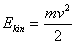 Ek – energia kinetyczna
m – masa
V – prędkośćJednostka energii  – dżulJednostką energii kinetycznej jest dżul. Nazwa dżul pochodzi od nazwiska angielskiego fizyka Jamesa Joule’a. Przykłady energii kinetycznej- rozpędzony rowerzysta- jadący pojazd- wystrzelony pocisk- tocząca się kulaOd czego zależy energia kinetyczna?Energia kinetyczna zależy od masy i prędkości ciała. Im ciało jest cięższe i im prędkość, z którą się porusza jest większa tym większa będzie energia kinetyczna tego ciała, którą można zamienić na pracę. Przykładowo, ciężki i szybko poruszający się pocisk armatni jest w stanie wyrządzić dużo większe szkody niż rzucona dużo lżejsza śnieżka, poruszająca się z małą prędkością. Uwaga: energia kinetyczna zależy od przyjętego układu odniesienia.Zadanie Oblicz energię jaką ma piłka o masie 500g rzucona z prędkością 2m/s.Ponieważ piłka posiada prędkość obliczamy energię kinetyczna piłki.Dane:                                                                                                                      Szukane:           m=500                                                                                                                                                          g =0,5 kg                                                                                                                      Ek=?                        v =2𝑚/𝑠Korzystamy ze wzoru:Należy nie zapomnieć o podniesieniu do potęgi wartości prędkości.Obliczenia:𝐸𝑘=0,5𝑘𝑔∙(2𝑚𝑠)2/2=0,5𝑘𝑔∙4𝑚/s2/2=2𝑘𝑔∙𝑚/s2/2=1𝐽Odp.: Energia rzuconej piłki wynosi 1[J]NOTATKA:           Energia potencjalna grawitacji to energia układu ciał oddziałujących siłami grawitacyjnymi. Wartość tej energii zależy od masy ciał oraz od odległości między nimi; rośnie, gdy zwiększa się odległość między oddziałującymi ciałami, oraz jest większa dla ciał o większej masie.             Wartość energii potencjalnej grawitacji dla ciała o masie m znajdującego się w pobliżu powierzchni ziemi obliczamy ze wzoru:
Epot.grawit.=m⋅g⋅hEnergia kinetyczna ciała równa jest pracy, jaką trzeba wykonać, aby ciało o masie   m  rozpędzić do prędkości v (lub zatrzymać ciało będące w ruchu). Jednostką energii kinetycznej, tak jak wszystkich innych form energii, jest dżul (1 J). Wartość energii kinetycznej ciała równa jest połowie iloczynu masy ciała i kwadratu wartości jego prędkości: